	Face Page	Form Page 	Page 2	Form Page 2Please provide the information below about yourself which will be used for aggregate statistical reporting only.  This information will help the Digestive Health Center Leaders ensure equitability for all applicants. Gender: 		Female			Male			Transgender or non-binary	Other _________________________		Prefer not to answerRace: 		American Indian or Alaska Native			Asian			Black or African American	Native Hawaiian or Other Pacific Islander		White			Prefer not to answerEthnicity: 		Hispanic/Latino		Non-Hispanic			Prefer not to answer	Page 3	Form Page 3	Page 4	Form Page 4	Page 5	Form Page 5BIOGRAPHICAL SKETCHProvide the following information for the Senior/key personnel and other significant contributors.
Follow this format for each person. DO NOT EXCEED FIVE PAGES.NAME:eRA COMMONS USER NAME (credential, e.g., agency login):POSITION TITLE:EDUCATION/TRAINING (Begin with baccalaureate or other initial professional education, such as nursing, include postdoctoral training and residency training if applicable. Add/delete rows as necessary.)NOTE: The Biographical Sketch may not exceed five pages. Follow the formats and instructions below. A.	Personal StatementBriefly describe why you are well-suited for your role(s) in this project. Relevant factors may include: aspects of your training; your previous experimental work on this specific topic or related topics; your technical expertise; your collaborators or scientific environment; and/or your past performance in this or related fields, including ongoing and completed research projects from the past three years that you want to draw attention to (previously captured under Section D. Research Support).You may cite up to four publications or research products that highlight your experience and qualifications for this project. Research products can include, but are not limited to, audio or video products; conference proceedings such as meeting abstracts, posters, or other presentations; patents; data and research materials; databases; educational aids or curricula; instruments or equipment; models; protocols; and software or netware. Use of hyperlinks and URLs to cite these items is not allowed.Note the following additional instructions: If there are factors affecting your past productivity that you wish to explain, such as family care responsibilities, illness, disability, or military service, you may address them in your personal statement.   Indicate if you have published or created research products under another name. You may mention specific contributions to science that are not included in Section C. Do not present or expand on materials that should be described in other sections of this biosketch or the application.  Figures, tables and graphics are not allowed. B.	Positions, Scientific Appointments, and HonorsList in reverse chronological order all current positions and scientific appointments both domestic and foreign, including affiliations with foreign entities or governments. This includes titled academic, professional, or institutional appointments whether or not remuneration is received, and whether full-time, part-time, or voluntary (including adjunct, visiting, or honorary). List any relevant academic and professional achievements and honors. In particular:Students, postdoctorates, and junior faculty should include scholarships, traineeships, fellowships, and development awards, as applicable.Clinicians should include information on any clinical licensures and specialty board certifications that they have achieved.present position.C.	Contribution to ScienceBriefly describe up to five of your most significant contributions to science. The description of each contribution should be no longer than one half page, including citations.  Content:For each contribution, indicate the following:the historical background that frames the scientific problem;the central finding(s);the influence of the finding(s) on the progress of science or the application of those finding(s) to health or technology; andyour specific role in the described work.Figures, tables, or graphics are not allowed.You may cite up to four papers accepted for publication or research products that are relevant to the contribution.  You may provide a URL to a full list of your published work. This URL must be to a Federal Government website (a .gov suffix). NIH recommends using My Bibliography. Providing a URL to a list of published work is not required, and reviewers are not required to look at the list.PHS 398 OTHER SUPPORTComplete ONLY for PI of applicationName of Individual: Commons ID: Other Support – Project/ProposalACTIVE*Title: Major Goals:*Status of Support:Project Number: Name of PD/PI:*Source of Support: *Primary Place of Performance:Project/Proposal Start and End Date: (MM/YYYY) (if available):* Total Award Amount (including Indirect Costs):* Person Months (Calendar/Academic/Summer) per budget period.PENDING*Title: Major Goals:*Status of Support:Project Number: Name of PD/PI:*Source of Support: *Primary Place of Performance:Project/Proposal Start and End Date: (MM/YYYY) (if available):* Total Award Amount (including Indirect Costs):* Person Months (Calendar/Academic/Summer) per budget period.IN-KIND*Summary of In-Kind Contribution: *Status of Support: *Primary Place of Performance: Project/Proposal Start and End Date (MM/YYYY) (if available):*Person Months (Calendar/Academic/Summer) per budget period:*Estimated Dollar Value of In-Kind Information: Pre-Submission Approval.  Established digestive disease researcher wishing to explore innovative new ideas that represent a significant departure from their ongoing, funded projects MUST obtain pre-submission approval.  Using new technology or methodology does not represent a significant departure from current projects.Send your specific aims page including an explanation of how the proposed work differs from your current research focus to Cynthia Wetzel, PhD (DHC Manager) cynthia.wetzel@cchmc.org.The DHC leadership will review to determine if you are eligible to submit an application. If applicable Response to Previous Review (1 page)A-B.  Research Plan.  Follow the below length guidelines for the 5 pages.  Based on current NIH format.  A.  	Specific Aims (1/2 page).  Remember this is a ONE year pilot project.B.	Research Strategy (4 ½ pages). Organize the Research Strategy into three sections - Significance, Innovation and Approach using the instructions provided below. Include a thorough, but concise description of the work leading up to your current hypothesis (applicants are not required to have extensive preliminary data since this is a pilot project).  Significance: Describe the scientific premise and rigor of the prior data for the proposed project as well as explain how the proposal will address an important problem or a critical barrier in the digestive disease field.  Also indicate how this proposal will generate significant preliminary data needed for an NIH grant application.Innovation: Explain how the proposal challenges existing paradigms or clinical practice.  Address an innovative hypothesis or critical barrier in the digestive disease field.Approach: Describe and provide the rational for the overall research strategy, experimental design, and methodology used to accomplish the specific aims of the project. Provide the justification for sample sizes and the feasibility of obtaining the sample(s). Include a statistical analysis plan that addresses the study hypotheses and aims, as well as specifying the primary and secondary study outcomes.  Include preliminary data as appropriate.  Discuss any potential problems and solutions.  In keeping with current NIH guidelines, describe plans to address weakness in the rigor of prior research that serves as support for the proposed project, methods to ensure robustness and unbiased results, validation of key biological resources and explain how relevant biological variables (i.e. sex) are factored into the research design and analysis for studies involving vertebrate animals or humans.See NIH for more information regarding rigor and transparency See NIH Scientific Rigor Examples	Applying for 2nd Year Funding.  If applicable clearly describe: 1) the progress toward the original aims during the first year of funding, 2) how the work proposed for the second year relates to the original aims, 3) publication(s) and outcome of extramural grant applications related to the first year of funding.C.  Literature Cited.D.  Human Subjects.  Include Inclusion of Individuals Across the Lifespan, Inclusion of Women and Minorities,      Recruitment and Retention Plan, Study Timeline, Planned Enrollment Report, Protection of Human      Subjects, and Data Safety and Monitoring Plan required for a NIH application.  If your application is selected      for funding, you will need to submit all sections required for a NIH application.       See PHS Human Subjects and Clinical Trials instructions for more informationE.  Vertebrate Animals.  Include 4-point narrative required for a NIH application.
     See NIH instructions for more informationF.  Select Agent Research.  See Section 6 of NIH instructions for more informationG.  Resource Sharing Plan.  See Section 10 of NIH instructions for more informationH. Data Management and Sharing Plan.  If your application is selected for funding, you will need to submit a Data Management and Sharing Plan.  See NIH Writing a Data and Management Plan for more information.I.  Authentication of Key Biological and/or Chemical Resources.      See Section 12 of NIH instructions for more informationJ.  Brief description of long-term goals of the research project you plan to develop.    What are the plans for future funding if the line of investigation is successful?  Describe how the project is 
    related to one of the themes of the DHC:1) Mechanisms of Liver Disease2) Digestive Disease and Immunity3) Stem Cell and Organoid Modeling of Digestive DiseaseK. Brief description of the proposed DHC Supported Research Cores you will be utilizing. Click on links      below for descriptions of the core services.1) Gene Analysis Core			2) Integrative Morphology Core3) Stem Cell/Organoid and Genome Editing (SCOGE) Core4) Clinical Component- Data Management/Analysis and BiobankL.  Letter of support from your division director.M.  Letter(s) of support from any consultants. Digestive Health Center 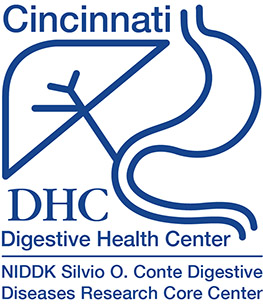 Pilot and Feasibility Grant Application 2023Applications should be sent to Cynthia Wetzel, PhD DHC Manager at cynthia.wetzel@cchmc.org.Digestive Health Center Pilot and Feasibility Grant Application 2023Applications should be sent to Cynthia Wetzel, PhD DHC Manager at cynthia.wetzel@cchmc.org.Digestive Health Center Pilot and Feasibility Grant Application 2023Applications should be sent to Cynthia Wetzel, PhD DHC Manager at cynthia.wetzel@cchmc.org.Digestive Health Center Pilot and Feasibility Grant Application 2023Applications should be sent to Cynthia Wetzel, PhD DHC Manager at cynthia.wetzel@cchmc.org.Digestive Health Center Pilot and Feasibility Grant Application 2023Applications should be sent to Cynthia Wetzel, PhD DHC Manager at cynthia.wetzel@cchmc.org.Digestive Health Center Pilot and Feasibility Grant Application 2023Applications should be sent to Cynthia Wetzel, PhD DHC Manager at cynthia.wetzel@cchmc.org.Digestive Health Center Pilot and Feasibility Grant Application 2023Applications should be sent to Cynthia Wetzel, PhD DHC Manager at cynthia.wetzel@cchmc.org.Digestive Health Center Pilot and Feasibility Grant Application 2023Applications should be sent to Cynthia Wetzel, PhD DHC Manager at cynthia.wetzel@cchmc.org.Digestive Health Center Pilot and Feasibility Grant Application 2023Applications should be sent to Cynthia Wetzel, PhD DHC Manager at cynthia.wetzel@cchmc.org.1.	TITLE OF PROJECT (Do not exceed 200 characters, including spaces and punctuation.)1.	TITLE OF PROJECT (Do not exceed 200 characters, including spaces and punctuation.)1.	TITLE OF PROJECT (Do not exceed 200 characters, including spaces and punctuation.)1.	TITLE OF PROJECT (Do not exceed 200 characters, including spaces and punctuation.)1.	TITLE OF PROJECT (Do not exceed 200 characters, including spaces and punctuation.)1.	TITLE OF PROJECT (Do not exceed 200 characters, including spaces and punctuation.)1.	TITLE OF PROJECT (Do not exceed 200 characters, including spaces and punctuation.)1.	TITLE OF PROJECT (Do not exceed 200 characters, including spaces and punctuation.)1.	TITLE OF PROJECT (Do not exceed 200 characters, including spaces and punctuation.)2.  PRINCIPAL INVESTIGATOR2.  PRINCIPAL INVESTIGATOR2.  PRINCIPAL INVESTIGATOR2.  PRINCIPAL INVESTIGATORNew Digestive Diseases Investigator     No        YesNew Digestive Diseases Investigator     No        YesNew Digestive Diseases Investigator     No        YesNew Digestive Diseases Investigator     No        YesNew Digestive Diseases Investigator     No        Yes2a.	NAME  (Last, first, middle)2a.	NAME  (Last, first, middle)2a.	NAME  (Last, first, middle)2a.	NAME  (Last, first, middle)2b.	DEGREE(S)2b.	DEGREE(S)2b.	DEGREE(S)2b.	DEGREE(S)2a.	NAME  (Last, first, middle)2a.	NAME  (Last, first, middle)2a.	NAME  (Last, first, middle)2a.	NAME  (Last, first, middle)2c.	POSITION TITLE2c.	POSITION TITLE2c.	POSITION TITLE2c.	POSITION TITLE2d.	TELEPHONE2d.	TELEPHONE2d.	TELEPHONE2d.	TELEPHONE2d.	TELEPHONE2e.	DIVISION2e.	DIVISION2e.	DIVISION2e.	DIVISION2f.	E-MAIL ADDRESS2f.	E-MAIL ADDRESS2f.	E-MAIL ADDRESS2f.	E-MAIL ADDRESS2f.	E-MAIL ADDRESS2g.	DEPARTMENT/INSTITUE2g.	DEPARTMENT/INSTITUE2g.	DEPARTMENT/INSTITUE2g.	DEPARTMENT/INSTITUE3.	HUMAN SUBJECTS RESEARCH3.	HUMAN SUBJECTS RESEARCH3a.	Research Exempt   3a.	Research Exempt   3a.	Research Exempt   If “Yes,” Exemption No.If “Yes,” Exemption No.If “Yes,” Exemption No.If “Yes,” Exemption No.        No    Yes   If ”Yes”,                                     IRB Approval Date        No    Yes   If ”Yes”,                                     IRB Approval Date  No       Yes  No       Yes  No       Yes3b.	Federal-Wide Assurance No.  3b.	Federal-Wide Assurance No.  3c.	Clinical Trial3c.	Clinical Trial3c.	Clinical Trial3d.	NIH-defined Phase III Clinical Trial3d.	NIH-defined Phase III Clinical Trial3d.	NIH-defined Phase III Clinical Trial3d.	NIH-defined Phase III Clinical Trial0000298800002988  No      Yes  No      Yes  No      Yes    No      Yes    No      Yes    No      Yes    No      Yes4.  Vertebrate Animals	 No	 Yes4.  Vertebrate Animals	 No	 Yes4a.  If “Yes,” IACUC Approval Date      4a.  If “Yes,” IACUC Approval Date      4a.  If “Yes,” IACUC Approval Date      5b.	Animal Welfare Assurance No. A 3108-015b.	Animal Welfare Assurance No. A 3108-015b.	Animal Welfare Assurance No. A 3108-015b.	Animal Welfare Assurance No. A 3108-015.  IBC Protocol	 No	 Yes5.  IBC Protocol	 No	 Yes5a.  If “Yes,” Approval Date:5a.  If “Yes,” Approval Date:5a.  If “Yes,” Approval Date:5b.  Approval Number:5b.  Approval Number:5b.  Approval Number:5b.  Approval Number:6.	DATES OF PROPOSED PERIOD OF 	SUPPORT  (month, day, year—MM/DD/YY)6.	DATES OF PROPOSED PERIOD OF 	SUPPORT  (month, day, year—MM/DD/YY)7. COSTS REQUESTEDDirect Costs ($)7. COSTS REQUESTEDDirect Costs ($)7. COSTS REQUESTEDDirect Costs ($)7. COSTS REQUESTEDDirect Costs ($)FromThrough06/01/245/31/2510.	The undersigned reviewed this application for a CCHMC DHC research award and are familiar with the policies, terms, and conditions of CCHMC concerning research support and accept the obligation to comply with all such policies, terms, and conditions.10.	The undersigned reviewed this application for a CCHMC DHC research award and are familiar with the policies, terms, and conditions of CCHMC concerning research support and accept the obligation to comply with all such policies, terms, and conditions.10.	The undersigned reviewed this application for a CCHMC DHC research award and are familiar with the policies, terms, and conditions of CCHMC concerning research support and accept the obligation to comply with all such policies, terms, and conditions.10.	The undersigned reviewed this application for a CCHMC DHC research award and are familiar with the policies, terms, and conditions of CCHMC concerning research support and accept the obligation to comply with all such policies, terms, and conditions.10.	The undersigned reviewed this application for a CCHMC DHC research award and are familiar with the policies, terms, and conditions of CCHMC concerning research support and accept the obligation to comply with all such policies, terms, and conditions.10.	The undersigned reviewed this application for a CCHMC DHC research award and are familiar with the policies, terms, and conditions of CCHMC concerning research support and accept the obligation to comply with all such policies, terms, and conditions.10.	The undersigned reviewed this application for a CCHMC DHC research award and are familiar with the policies, terms, and conditions of CCHMC concerning research support and accept the obligation to comply with all such policies, terms, and conditions.10.	The undersigned reviewed this application for a CCHMC DHC research award and are familiar with the policies, terms, and conditions of CCHMC concerning research support and accept the obligation to comply with all such policies, terms, and conditions.10.	The undersigned reviewed this application for a CCHMC DHC research award and are familiar with the policies, terms, and conditions of CCHMC concerning research support and accept the obligation to comply with all such policies, terms, and conditions.Principal Investigator: Principal Investigator: Principal Investigator: Division Chief/Dept Chair/Institute Director of Primary Applicant: Division Chief/Dept Chair/Institute Director of Primary Applicant: Division Chief/Dept Chair/Institute Director of Primary Applicant: Division Chief/Dept Chair/Institute Director of Primary Applicant: Division Chief/Dept Chair/Institute Director of Primary Applicant: Division Chief/Dept Chair/Institute Director of Primary Applicant: Signature of Primary ApplicantSignature of Primary ApplicantDateSignature of Division Chief/Dept Chair/Institute Director of Primary ApplicantSignature of Division Chief/Dept Chair/Institute Director of Primary ApplicantSignature of Division Chief/Dept Chair/Institute Director of Primary ApplicantSignature of Division Chief/Dept Chair/Institute Director of Primary ApplicantSignature of Division Chief/Dept Chair/Institute Director of Primary ApplicantDateProgram Director/Principal Investigator (Last, First, Middle):Program Director/Principal Investigator (Last, First, Middle):PROJECT SUMMARY:  Using technical language, briefly describe the research design and rationale for achieving the stated goals.PROJECT SUMMARY:  Using technical language, briefly describe the research design and rationale for achieving the stated goals.PROJECT SUMMARY:  Using technical language, briefly describe the research design and rationale for achieving the stated goals.PROJECT SUMMARY:  Using technical language, briefly describe the research design and rationale for achieving the stated goals.PROJECT NARRATIVE: Using no more than two or three sentences, describe the relevance of this research to public health.PROJECT NARRATIVE: Using no more than two or three sentences, describe the relevance of this research to public health.PROJECT NARRATIVE: Using no more than two or three sentences, describe the relevance of this research to public health.PROJECT NARRATIVE: Using no more than two or three sentences, describe the relevance of this research to public health.DIVISION, DEPARTMENT OR INSTITUTEDIVISION, DEPARTMENT OR INSTITUTEDIVISION, DEPARTMENT OR INSTITUTEDIVISION, DEPARTMENT OR INSTITUTEKEY PERSONNEL.  Use continuation pages as needed to provide the required information in the format shown below.Start with Principal Investigator. List all other key personnel in alphabetical order, last name first.KEY PERSONNEL.  Use continuation pages as needed to provide the required information in the format shown below.Start with Principal Investigator. List all other key personnel in alphabetical order, last name first.KEY PERSONNEL.  Use continuation pages as needed to provide the required information in the format shown below.Start with Principal Investigator. List all other key personnel in alphabetical order, last name first.KEY PERSONNEL.  Use continuation pages as needed to provide the required information in the format shown below.Start with Principal Investigator. List all other key personnel in alphabetical order, last name first.NameOrganizationOrganizationRole on ProjectHuman Embryonic Stem Cells No No YesIf the proposed project involves human embryonic stem cells, list below the registration number of the specific cell line(s) from the following list: http://stemcells.nih.gov/research/registry/eligibilityCriteria.asp. Use continuation pages as needed.If a specific line cannot be referenced at this time, include a statement that one from the Registry will be used.If the proposed project involves human embryonic stem cells, list below the registration number of the specific cell line(s) from the following list: http://stemcells.nih.gov/research/registry/eligibilityCriteria.asp. Use continuation pages as needed.If a specific line cannot be referenced at this time, include a statement that one from the Registry will be used.If the proposed project involves human embryonic stem cells, list below the registration number of the specific cell line(s) from the following list: http://stemcells.nih.gov/research/registry/eligibilityCriteria.asp. Use continuation pages as needed.If a specific line cannot be referenced at this time, include a statement that one from the Registry will be used.If the proposed project involves human embryonic stem cells, list below the registration number of the specific cell line(s) from the following list: http://stemcells.nih.gov/research/registry/eligibilityCriteria.asp. Use continuation pages as needed.If a specific line cannot be referenced at this time, include a statement that one from the Registry will be used.Cell LineCell LineCell LineCell LinePrincipal Investigator/Program Director (Last, First, Middle):DHC Pilot and Feasibility Grant ApplicationDHC Pilot and Feasibility Grant ApplicationDHC Pilot and Feasibility Grant ApplicationDHC Pilot and Feasibility Grant ApplicationDHC Pilot and Feasibility Grant ApplicationTABLE OF CONTENTSTABLE OF CONTENTSTABLE OF CONTENTSTABLE OF CONTENTSTABLE OF CONTENTSPage NumbersPage NumbersPage NumbersFace Page	Face Page	1Project Summary, Relevance, Performance sites, Key Personnel	Project Summary, Relevance, Performance sites, Key Personnel	2Table of Contents	Table of Contents	3Detailed Budget	Detailed Budget	4Budget Justification	Budget Justification	5Biographical Sketch – Principal Investigator 	Biographical Sketch – Principal Investigator 	6Other Biographical Sketches 	Other Biographical Sketches 	Other Support of Principal Investigator ONLY	Other Support of Principal Investigator ONLY	Research Plan	Research Plan	A.	Specific Aims	A.	Specific Aims	B.	Research Strategy…………...…………………………………………………………………….		A-B: not to exceed 5 pages	B.	Research Strategy…………...…………………………………………………………………….		A-B: not to exceed 5 pages	C.	Literature Cited	C.	Literature Cited	D.	Human Subjects	D.	Human Subjects	E.	Vertebrate Animals	E.	Vertebrate Animals	F.  Select Agent Research	F.  Select Agent Research	G.  Resource Sharing Plan 	G.  Resource Sharing Plan 	H.  Authentication of Key Biological and/or Chemical Resources 	H.  Authentication of Key Biological and/or Chemical Resources 	I.   Long term goals of the research project	I.   Long term goals of the research project	J.  Description of DHC Cores you will be utilizing	J.  Description of DHC Cores you will be utilizing	K.	Letter from Division Director 	K.	Letter from Division Director 	L.	Letters of Support (e.g., Consultants)	L.	Letters of Support (e.g., Consultants)	DETAILED BUDGET FOR INITIAL BUDGET PERIODDIRECT COSTS ONLYDETAILED BUDGET FOR INITIAL BUDGET PERIODDIRECT COSTS ONLYDETAILED BUDGET FOR INITIAL BUDGET PERIODDIRECT COSTS ONLYDETAILED BUDGET FOR INITIAL BUDGET PERIODDIRECT COSTS ONLYDETAILED BUDGET FOR INITIAL BUDGET PERIODDIRECT COSTS ONLYDETAILED BUDGET FOR INITIAL BUDGET PERIODDIRECT COSTS ONLYDETAILED BUDGET FOR INITIAL BUDGET PERIODDIRECT COSTS ONLYDETAILED BUDGET FOR INITIAL BUDGET PERIODDIRECT COSTS ONLYFROMFROMTHROUGHTHROUGHTHROUGHDETAILED BUDGET FOR INITIAL BUDGET PERIODDIRECT COSTS ONLYDETAILED BUDGET FOR INITIAL BUDGET PERIODDIRECT COSTS ONLYDETAILED BUDGET FOR INITIAL BUDGET PERIODDIRECT COSTS ONLYDETAILED BUDGET FOR INITIAL BUDGET PERIODDIRECT COSTS ONLYDETAILED BUDGET FOR INITIAL BUDGET PERIODDIRECT COSTS ONLYDETAILED BUDGET FOR INITIAL BUDGET PERIODDIRECT COSTS ONLYDETAILED BUDGET FOR INITIAL BUDGET PERIODDIRECT COSTS ONLYDETAILED BUDGET FOR INITIAL BUDGET PERIODDIRECT COSTS ONLY6/01/246/01/245/31/255/31/255/31/25PERSONNEL (Applicant organization only)PERSONNEL (Applicant organization only)PERSONNEL (Applicant organization only)PERSONNEL (Applicant organization only)Months Devoted to ProjectMonths Devoted to ProjectMonths Devoted to ProjectDOLLAR AMOUNT REQUESTED (omit cents)DOLLAR AMOUNT REQUESTED (omit cents)DOLLAR AMOUNT REQUESTED (omit cents)DOLLAR AMOUNT REQUESTED (omit cents)DOLLAR AMOUNT REQUESTED (omit cents)NAMENAMEROLE ON
PROJECTROLE ON
PROJECTCal.MnthsAcad.MnthsSummerMnthsINST.BASE
SALARYSALARY
REQUESTEDFRINGE
BENEFITSFRINGE
BENEFITSFRINGE
BENEFITSTOTALPrincipal
InvestigatorPrincipal
Investigator00000SUBTOTALSSUBTOTALSSUBTOTALSSUBTOTALSSUBTOTALSSUBTOTALSSUBTOTALSSUBTOTALSMATERIALS AND SUPPLIES  (Itemize by category)MATERIALS AND SUPPLIES  (Itemize by category)MATERIALS AND SUPPLIES  (Itemize by category)MATERIALS AND SUPPLIES  (Itemize by category)MATERIALS AND SUPPLIES  (Itemize by category)MATERIALS AND SUPPLIES  (Itemize by category)MATERIALS AND SUPPLIES  (Itemize by category)MATERIALS AND SUPPLIES  (Itemize by category)MATERIALS AND SUPPLIES  (Itemize by category)MATERIALS AND SUPPLIES  (Itemize by category)MATERIALS AND SUPPLIES  (Itemize by category)MATERIALS AND SUPPLIES  (Itemize by category)PUBLICATION COSTSPUBLICATION COSTSPUBLICATION COSTSPUBLICATION COSTSPUBLICATION COSTSPUBLICATION COSTSPUBLICATION COSTSPUBLICATION COSTSPUBLICATION COSTSPUBLICATION COSTSPUBLICATION COSTSPUBLICATION COSTSPATIENT CARE COSTSINPATIENTINPATIENTPATIENT CARE COSTSOUTPATIENTOUTPATIENTOTHER EXPENSES  (Itemize by category i.e. expenses at DHC Supported Research Cores)OTHER EXPENSES  (Itemize by category i.e. expenses at DHC Supported Research Cores)OTHER EXPENSES  (Itemize by category i.e. expenses at DHC Supported Research Cores)OTHER EXPENSES  (Itemize by category i.e. expenses at DHC Supported Research Cores)OTHER EXPENSES  (Itemize by category i.e. expenses at DHC Supported Research Cores)OTHER EXPENSES  (Itemize by category i.e. expenses at DHC Supported Research Cores)OTHER EXPENSES  (Itemize by category i.e. expenses at DHC Supported Research Cores)OTHER EXPENSES  (Itemize by category i.e. expenses at DHC Supported Research Cores)OTHER EXPENSES  (Itemize by category i.e. expenses at DHC Supported Research Cores)OTHER EXPENSES  (Itemize by category i.e. expenses at DHC Supported Research Cores)OTHER EXPENSES  (Itemize by category i.e. expenses at DHC Supported Research Cores)OTHER EXPENSES  (Itemize by category i.e. expenses at DHC Supported Research Cores)TOTAL DIRECT COSTS FOR INITIAL BUDGET PERIOD  (Item 7, Face Page)TOTAL DIRECT COSTS FOR INITIAL BUDGET PERIOD  (Item 7, Face Page)TOTAL DIRECT COSTS FOR INITIAL BUDGET PERIOD  (Item 7, Face Page)TOTAL DIRECT COSTS FOR INITIAL BUDGET PERIOD  (Item 7, Face Page)TOTAL DIRECT COSTS FOR INITIAL BUDGET PERIOD  (Item 7, Face Page)TOTAL DIRECT COSTS FOR INITIAL BUDGET PERIOD  (Item 7, Face Page)TOTAL DIRECT COSTS FOR INITIAL BUDGET PERIOD  (Item 7, Face Page)TOTAL DIRECT COSTS FOR INITIAL BUDGET PERIOD  (Item 7, Face Page)TOTAL DIRECT COSTS FOR INITIAL BUDGET PERIOD  (Item 7, Face Page)TOTAL DIRECT COSTS FOR INITIAL BUDGET PERIOD  (Item 7, Face Page)TOTAL DIRECT COSTS FOR INITIAL BUDGET PERIOD  (Item 7, Face Page)$Principal Investigator/Program Director (Last, First, Middle):JUSTIFICATION.  JUSTIFICATION.  INSTITUTION AND LOCATIONDEGREE(if applicable)Completion DateMM/YYYYFIELD OF STUDYYear (YYYY)Person Months (##.##)1.   [enter year 1] 2.   [enter year 2] 3.   [enter year 3]4.   [enter year 4]5.   [enter year 5]Year (YYYY)Person Months (##.##)1.   [enter year 1] 2.   [enter year 2] 3.   [enter year 3]4.   [enter year 4]5.   [enter year 5]